TOWN OF SEYMOUR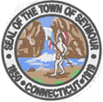 JOB DESCRIPTIONOffice of the First Selectman	Town Hall FloaterGENERAL STATEMENT OF DUTIES:This position is varied administrative support work involved in performing a wide range of basic departmental office functions for the various offices at Town Hall.  ESSENTIAL DUTIES & RESPONSIBILITIES:Act as receptionist and screen all calls and visitors for direction to appropriate staffCreate and maintain a wide variety of correspondence, agendas of meetings, reports, and other materials.Perform research on a variety of administrative, fiscal, and operational problems.Coordinate commendation, certificate, and award programs.Receive, respond to, and refer citizen complaints and reports.Coordinate office activities with other Town departments and divisions as well as with outside agencies.Assist in creating minutes, agendas, and information for Board of Selectmen or other boardsDevelop and implement new and revised office procedures and forms.Independently respond to letters and general correspondence of a routine nature.Opens, screens, and distributes mail to departmentsFiles paperwork from the First Selectman’s officeMaintain routine correspondence with board & commission chairmen and members as neededMaintain and update Town of Seymour websiteMaintain & update public calendar onlineAssist Director of Operations and the offices of the Town Clerk, Finance, Assessor, Tax Collector and Development & Enforcement as needed.Perform related work as requiredSUPERVISION RECEIVED:Works under direct supervision of the Assistant to the First Selectman and/or his/her designee.SUPERVISION EXERCISED:None QUALIFICATIONS:KNOWLEDGE, SKILL, AND ABILITIES:Ability to gain the knowledge of the organization and operation of Seymour’s municipal governmentThorough knowledge of the principles and practices of office management and record keepingHighly skilled in Microsoft OfficeAbility to complete a mail merge of documents and labelsAbility to use learn and operate Town website CMSThorough ability to understand and follow written and oral instructionsThorough ability to maintain the records of a municipal executive officeAbility to answer phone calls, take messages, direct informationAbility to interact cordially with the publicEXPERIENCE AND TRAINING:High School Diploma or GEDGraduation from a college or university with an associate’s degree, bachelor’s degree in business, political science, public relations, communications, law, or other related field is preferredA minimum of two years’ experience in secretarial, business, political science, public relations, communications, law, or other related fieldMunicipal government experience preferredAn equivalent combination of education, training and/or experience. REVIEW PROCESS: